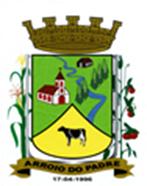 ESTADO DO RIO GRANDE DO SULMUNICÍPIO DE ARROIO DO PADREGABINETE DO PREFEITOMensagem 82/2017ACâmara Municipal de VereadoresSenhor PresidenteSenhores Vereadores	Com satisfação mais uma vez me dirijo a esta Casa de leis oportunidade em lhes encaminho o projeto de lei 82/2017.	O projeto de lei 82/2017 vem ao legislativo propor alteração em anexo do Plano Plurianual 2014/2017, estabelecido pela Lei Municipal nº 1.355, de 30 de julho de 2013, com a inclusão de nova ação (projeto/atividade).	A nova ação, no presente caso, um projeto é relativo à ampliação física da Unidade Básica da Saúde com a construção superior de várias salas na sua parte posterior, sendo a obra custeada em sua maior parte com recursos provenientes da União através de emenda parlamentar do Deputado Federal José Stédile (PSB/RS). 	Outra ação que pretende-se incluir nas leis orçamentárias, no caso presente, no Plano Plurianual, é quanto à adequação do prédio e outras condições quanto a Prevenção e Proteção Contra Incêndios - PPCI, da Unidade Básica de Saúde.  Então, sendo a condição do alvará dos Bombeiros que estas adequações sejam realizadas, não tem o município outra alternativa, a não ser executar o previsto.Não restam dúvidas sobre a importância da obra razão pela qual desde já contamos com o apoio dos Senhores na aprovação do proposto.Considerando que parte dos recursos já está depositado no caixa (conta bancária) município e outra questão, do PPCI, também ser urgente. Peço ao projeto de lei ora encaminhado tramitação em regime de urgência. 	Nada mais para o momento, com cumprimentos me despeço.	Atenciosamente.Arroio do Padre, 09 de junho de 2017. Leonir Aldrighi BaschiPrefeito MunicipalAo Sr.Rui Carlos PeterPresidente da Câmara Municipal de VereadoresArroio do Padre/RSESTADO DO RIO GRANDE DO SULMUNICÍPIO DE ARROIO DO PADREGABINETE DO PREFEITOPROJETO DE LEI Nº 82 DE 09 DE JUNHO DE 2017.Dispõe sobre a inclusão de novos objetivos no anexo I – a) Programas Temáticos, da Lei Municipal N° 1.355, de 30 de julho de 2013, Plano Plurianual.Art. 1° Ficam criados os objetivos no anexo I – a) Programas Temáticos, da Lei Municipal N° 1.355, de 30 de julho de 2013, que institui o Plano Plurianual 2014/2017, vinculados à Secretaria Municipal de Saúde e Desenvolvimento Social, com sua denominação e respectivo valor, conforme o anexo I desta Lei.Art. 2° Servirão de cobertura para as despesas decorrentes da criação dos objetivos/metas propostos por esta Lei, recursos financeiros provenientes dos seguintes órgãos e fontes de recurso:Construção de 2º Piso na Unidade Básica de Saúde:I – Recursos da União, Através do Ministério da Saúde no valor de R$ 99.450,00 (noventa e nove mil, quatrocentos e cinquenta reais)Fonte de Recurso: 4935 – Ampliação e Requalificação da UBS.II – Recursos do Municio de Arroio do Padre no valor de R$ 28.801,76 (vinte e oito mil, oitocentos e um reais e setenta e seis centavos)Fonte de Recurso: 0040 – ASPSExecução de Projeto de PPCI na Unidade Básica de Saúde:I – Recursos do Municio de Arroio do Padre no valor de R$ 45.933,44 (quarenta e cinco mil, novecentos e trinta e três reais e quarenta e quatro centavos)Fonte de Recurso: 0040 – ASPSArt. 3° Esta Lei entra em vigor na data de sua publicaçãoArroio do Padre, 09 de junho de 2017.Visto TécnicoLoutar PriebSecretário de Administração, Planejamento,Finanças, Gestão e TributosLeonir Aldrighi BaschiPrefeito Municipal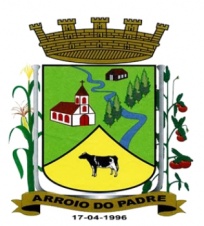 PREFEITURA DE ARROIO DO PADREESTADO DO RIO GRANDE DO SULGABINETE DO PREFEITOAnexo I – Projeto de Lei 82/2017Descrição do ProgramaDescrição do ProgramaDescrição do Programa1.1 - Valor Global do Programa1.1 - Valor Global do Programa1.1 - Valor Global do Programa1.1 - Valor Global do ProgramaCódigoTítuloTítulo1.1 - Valor Global do Programa1.1 - Valor Global do Programa1.1 - Valor Global do Programa1.1 - Valor Global do Programa0107Cuidando de Quem PrecisaCuidando de Quem Precisa+ R$ 174.245,20+ R$ 174.245,20+ R$ 174.245,20+ R$ 174.245,201.2 – Indicadores Vinculados ao Programa1.2 – Indicadores Vinculados ao Programa1.2 – Indicadores Vinculados ao Programa1.2 – Indicadores Vinculados ao Programa1.2 – Indicadores Vinculados ao Programa1.2 – Indicadores Vinculados ao Programa1.2 – Indicadores Vinculados ao ProgramaDescriçãoDescriçãoUnidade de MedidaUnidade de MedidaUnidade de MedidaReferênciaReferênciaDataÍndiceAtendimentos médicos na Unidade Básica de SaúdeAtendimentos médicos na Unidade Básica de SaúdeAumentar o número de consultasAumentar o número de consultasAumentar o número de consultas2014 - 201780 %Ações do Programa Estratégia Saúde da FamíliaAções do Programa Estratégia Saúde da FamíliaAmpliar os atendimentos da Saúde FamiliarAmpliar os atendimentos da Saúde FamiliarAmpliar os atendimentos da Saúde Familiar2014 - 201795 %Atenção ao atendimento odontológicoAtenção ao atendimento odontológicoAmpliar os atendimentos dos serviços odontológicosAmpliar os atendimentos dos serviços odontológicosAmpliar os atendimentos dos serviços odontológicos2014 - 201790 %Integração dos serviços de ambulânciaIntegração dos serviços de ambulânciaIntegrar o atendimento das ambulâncias as demais ações de saúdeIntegrar o atendimento das ambulâncias as demais ações de saúdeIntegrar o atendimento das ambulâncias as demais ações de saúde2014 - 201795 %Adquirir medicamentos básicos e outrosAdquirir medicamentos básicos e outrosAquisição de medicamentos em quantidade suficienteAquisição de medicamentos em quantidade suficienteAquisição de medicamentos em quantidade suficiente2014 – 201798 %1.3 – Objetivos do Programa1.3 – Objetivos do Programa1.3 – Objetivos do Programa1.3 – Objetivos do Programa1.3 – Objetivos do Programa1.3 – Objetivos do Programa1.3 – Objetivos do ProgramaObjetivo 17:Objetivo 17:Objetivo 17:Objetivo 17:Objetivo 17:Objetivo 17:Objetivo 17:CódigoDescriçãoDescriçãoDescriçãoDescriçãoDescriçãoDescrição0717Construção de 2º Piso na Unidade Básica de SaúdeConstrução de 2º Piso na Unidade Básica de SaúdeConstrução de 2º Piso na Unidade Básica de SaúdeConstrução de 2º Piso na Unidade Básica de SaúdeConstrução de 2º Piso na Unidade Básica de SaúdeConstrução de 2º Piso na Unidade Básica de Saúde1.3.1 – Órgão Responsável pelo Objetivo1.3.1 – Órgão Responsável pelo Objetivo1.3.1 – Órgão Responsável pelo Objetivo1.3.1 – Órgão Responsável pelo Objetivo1.3.1 – Órgão Responsável pelo Objetivo1.3.1 – Órgão Responsável pelo Objetivo1.3.1 – Órgão Responsável pelo ObjetivoCódigoDescriçãoDescriçãoDescriçãoDescriçãoDescriçãoDescrição05Secretária de Saúde e Desenvolvimento SocialSecretária de Saúde e Desenvolvimento SocialSecretária de Saúde e Desenvolvimento SocialSecretária de Saúde e Desenvolvimento SocialSecretária de Saúde e Desenvolvimento SocialSecretária de Saúde e Desenvolvimento Social1.3.2 – Metas Vinculadas aos Objetivos (2017)1.3.2 – Metas Vinculadas aos Objetivos (2017)1.3.2 – Metas Vinculadas aos Objetivos (2017)1.3.2 – Metas Vinculadas aos Objetivos (2017)1.3.2 – Metas Vinculadas aos Objetivos (2017)1.3.2 – Metas Vinculadas aos Objetivos (2017)1.3.2 – Metas Vinculadas aos Objetivos (2017)Ampliação do espaço físico junto a Unidade Básica de Saúde do Município.Ampliação do espaço físico junto a Unidade Básica de Saúde do Município.Ampliação do espaço físico junto a Unidade Básica de Saúde do Município.Ampliação do espaço físico junto a Unidade Básica de Saúde do Município.Ampliação do espaço físico junto a Unidade Básica de Saúde do Município.Ampliação do espaço físico junto a Unidade Básica de Saúde do Município.Ampliação do espaço físico junto a Unidade Básica de Saúde do Município.1.3.2.1 – Iniciativas Vinculadas ás Metas (2017)1.3.2.1 – Iniciativas Vinculadas ás Metas (2017)1.3.2.1 – Iniciativas Vinculadas ás Metas (2017)1.3.2.1 – Iniciativas Vinculadas ás Metas (2017)1.3.2.1 – Iniciativas Vinculadas ás Metas (2017)1.3.2.1 – Iniciativas Vinculadas ás Metas (2017)1.3.2.1 – Iniciativas Vinculadas ás Metas (2017)DescriçãoDescriçãoDescriçãoDescriçãoRegionalizaçãoRegionalizaçãoRegionalizaçãoRealizar as obras de ampliação da Unidade Básica de Saúde, construindo o 2º pavimento em prédio já existente. Devem ser construídas diversas salas que poderão servir de consultórios e para serviço administrativo.Realizar as obras de ampliação da Unidade Básica de Saúde, construindo o 2º pavimento em prédio já existente. Devem ser construídas diversas salas que poderão servir de consultórios e para serviço administrativo.Realizar as obras de ampliação da Unidade Básica de Saúde, construindo o 2º pavimento em prédio já existente. Devem ser construídas diversas salas que poderão servir de consultórios e para serviço administrativo.Realizar as obras de ampliação da Unidade Básica de Saúde, construindo o 2º pavimento em prédio já existente. Devem ser construídas diversas salas que poderão servir de consultórios e para serviço administrativo.Unidade Básica de SaúdeUnidade Básica de SaúdeUnidade Básica de SaúdeObjetivo 18:Objetivo 18:Objetivo 18:Objetivo 18:Objetivo 18:Objetivo 18:Objetivo 18:CódigoDescriçãoDescriçãoDescriçãoDescriçãoDescriçãoDescrição0718Execução de Projeto de PPCI na Unidade Básica de SaúdeExecução de Projeto de PPCI na Unidade Básica de SaúdeExecução de Projeto de PPCI na Unidade Básica de SaúdeExecução de Projeto de PPCI na Unidade Básica de SaúdeExecução de Projeto de PPCI na Unidade Básica de SaúdeExecução de Projeto de PPCI na Unidade Básica de Saúde1.3.1 – Órgão Responsável pelo Objetivo1.3.1 – Órgão Responsável pelo Objetivo1.3.1 – Órgão Responsável pelo Objetivo1.3.1 – Órgão Responsável pelo Objetivo1.3.1 – Órgão Responsável pelo Objetivo1.3.1 – Órgão Responsável pelo Objetivo1.3.1 – Órgão Responsável pelo ObjetivoCódigoDescriçãoDescriçãoDescriçãoDescriçãoDescriçãoDescrição05Secretária de Saúde e Desenvolvimento SocialSecretária de Saúde e Desenvolvimento SocialSecretária de Saúde e Desenvolvimento SocialSecretária de Saúde e Desenvolvimento SocialSecretária de Saúde e Desenvolvimento SocialSecretária de Saúde e Desenvolvimento Social1.3.2 – Metas Vinculadas aos Objetivos (2017)1.3.2 – Metas Vinculadas aos Objetivos (2017)1.3.2 – Metas Vinculadas aos Objetivos (2017)1.3.2 – Metas Vinculadas aos Objetivos (2017)1.3.2 – Metas Vinculadas aos Objetivos (2017)1.3.2 – Metas Vinculadas aos Objetivos (2017)1.3.2 – Metas Vinculadas aos Objetivos (2017)Adequar o prédio da Unidade Básica de Saúde do Município de acordo com as normas de prevenção e proteção contra incêndio vigentes, visando a garantia da segurança dos funcionários e população que busca atendimento na UBS.Adequar o prédio da Unidade Básica de Saúde do Município de acordo com as normas de prevenção e proteção contra incêndio vigentes, visando a garantia da segurança dos funcionários e população que busca atendimento na UBS.Adequar o prédio da Unidade Básica de Saúde do Município de acordo com as normas de prevenção e proteção contra incêndio vigentes, visando a garantia da segurança dos funcionários e população que busca atendimento na UBS.Adequar o prédio da Unidade Básica de Saúde do Município de acordo com as normas de prevenção e proteção contra incêndio vigentes, visando a garantia da segurança dos funcionários e população que busca atendimento na UBS.Adequar o prédio da Unidade Básica de Saúde do Município de acordo com as normas de prevenção e proteção contra incêndio vigentes, visando a garantia da segurança dos funcionários e população que busca atendimento na UBS.Adequar o prédio da Unidade Básica de Saúde do Município de acordo com as normas de prevenção e proteção contra incêndio vigentes, visando a garantia da segurança dos funcionários e população que busca atendimento na UBS.Adequar o prédio da Unidade Básica de Saúde do Município de acordo com as normas de prevenção e proteção contra incêndio vigentes, visando a garantia da segurança dos funcionários e população que busca atendimento na UBS.1.3.2.1 – Iniciativas Vinculadas ás Metas (2017)1.3.2.1 – Iniciativas Vinculadas ás Metas (2017)1.3.2.1 – Iniciativas Vinculadas ás Metas (2017)1.3.2.1 – Iniciativas Vinculadas ás Metas (2017)1.3.2.1 – Iniciativas Vinculadas ás Metas (2017)1.3.2.1 – Iniciativas Vinculadas ás Metas (2017)1.3.2.1 – Iniciativas Vinculadas ás Metas (2017)DescriçãoDescriçãoDescriçãoDescriçãoRegionalizaçãoRegionalizaçãoRegionalizaçãoInstalar equipamentos e executar as melhorias necessárias de acordo com o projeto aprovado pelo Corpo de Bombeiros na Unidade Básica de Saúde.Instalar equipamentos e executar as melhorias necessárias de acordo com o projeto aprovado pelo Corpo de Bombeiros na Unidade Básica de Saúde.Instalar equipamentos e executar as melhorias necessárias de acordo com o projeto aprovado pelo Corpo de Bombeiros na Unidade Básica de Saúde.Instalar equipamentos e executar as melhorias necessárias de acordo com o projeto aprovado pelo Corpo de Bombeiros na Unidade Básica de Saúde.Unidade Básica de SaúdeUnidade Básica de SaúdeUnidade Básica de Saúde